COMUNE DI VILLACIDRO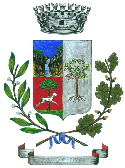 Provincia del Sud Sardegna09039 Villacidro – Piazza Municipio n°1Codice fiscale n. 82002040929 – Partita Iva n. 01047450927protocollo@comune.villacidro.vs.it   -    protocollo.villacidro@pec.itIl/la Sottoscritto/a _________________________ nato/a a ____________________ il __________ residente a Villacidro (SU) in via/località _____________________________ n°______ Tel. __________________ Codice Fiscale ________________________________ E-mail ____________________________________      CHIEDEDi essere ammesso all’assegnazione del contributo incentivante per la sterilizzazione di cui alla Delibera di G.C. n.155 del 27/09/2022 in quanto residente a Villacidro da almeno sei mesi e proprietario del:A – cane in età fertile iscritto all’anagrafe canina regionale:Nome __________________ Razza ________________________ Data di nascita _________________Taglia _____________________________ Codice identificativo ________________________________ B – gatto in età fertile di sesso femminile:Nome __________________ Razza ________________________ Data di nascita _________________ registrato presso il medico veterinario Dott. _______________________ con sede in _______________ DICHIARADi aver preso visione delle modalità di assegnazione del contributo stabilite nella delibera di G. C. n°155 del 27/09/2022 e del relativo bando;Di rendere la presente dichiarazione, quale autocertificazione, ai sensi del D.P.R. 445/200, consapevole delle conseguenze, anche penali, di eventuali dichiarazioni mendaci;Di autorizzare il trattamento dei propri dati e aver preso visione dell’informativa privacy allegata al bando, e di essere informato, ai sensi e per gli effetti di cui all’art.13 del D.Lgs. n.196 del 2003 e dei principi e delle disposizioni di cui al Regolamento UE 2016/679 del Parlamento europeo e del Consiglio del 27 Aprile 2016 e successive modificazioni, che i dati raccolti saranno trattati, anche con strumenti informatici, esclusivamente nell’ambito del procedimento per il quale la presente dichiarazione viene resa, unicamente ai fini della formazione della graduatoria e della successiva erogazione del contributo.Di autorizzare l’utilizzo del numero telefonico e della e-mail  indicata per l’informazione e la comunicazione istituzionale, eventualmente anche via SMS di cui alla legge 150/2000.	Di voler effettuare l’intervento di sterilizzazione del cane suindicato presso lo studio ambulatoriale veterinario del Dott. ___________________________ con sede in __________________________ via ________________________________ n°________.Data ___________________		   	Firma del Dichiarante ______________________________Documenti da Allegare alla domanda:Fotocopia di documento di riconoscimento in corso di validità, del sottoscrittore della domanda;Fotocopia del Libretto di iscrizione all’anagrafe canina regionale (solo per i cani);Fotocopia del Tesserino sanitario del gatto rilasciato medico veterinario (solo per i gatti)RICHIESTA CONTRIBUTI PER LA STERILIZZAZIONE DEI CANI E DEI GATTI DI PROPRIETA’ -  Prevenzione del randagismo anno 2022